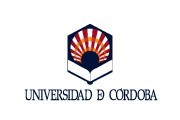 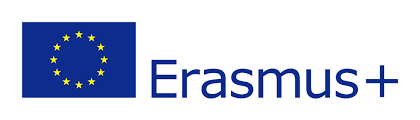 ACEPTACION DE BECA / BECA CERODATOS DEL BENEFICIARIODATOS DE LA MOVILIDADDATOS DE LA FINACIACIÓN (para plazas con beca – no rellenar para beca cero)El/la beneficiario/a anterior ACEPTA la beca o beca cero que le ha sido concedida en relación a la convocatoria de Becas Erasmus+ (Acción KA1). Movilidad de Prácticas. Curso 2018-19, comprometiéndose al cumplimiento de las obligaciones recogidas en el artículo 13. OBLIGACIONES DE LAS PERSONAS BENEFICIARIAS. El hecho de no satisfacer esta condición podría suponer la pérdida, y en su caso, la devolución de los gastos no justificados, y/o la exclusión del programa.Con la firma de este documento, el/la beneficiario/a da su consentimiento, expresamente, a que la Universidad pueda hacer uso de los datos recogidos en el mismo, con la finalidad de tramitar el pago de la beca, así como para posibles informaciones que la Universidad considere de interés.El/la beneficiario/aFdo. 	ENTREGAR POR REGISTRO, DIRIGIDO A: Oficina de Relaciones InternacionalesApellidosNombreDNI-NIFE-mail (UCO)E-mail (UCO)Titulación y Centro UCODirecciónCódigo PostalPoblaciónPoblaciónTeléfono fijoTeléfono móvilTeléfono móvilFecha inicio estanciaFecha fin estanciaEntidad de destinoPaís de destinoParticipa como titulado (Sí/No)Beca Cero (Sí/No)Grupo país destinoGrupo país destinoGrupo 1Grupo 1Grupo 2Grupo 3Importe por mesImporte por mesImporte total becaImporte total becaEl pago de la beca se realizará mediante abono la siguiente cuenta, abierta a nombre del beneficiario de la beca en una entidad bancaria española:El pago de la beca se realizará mediante abono la siguiente cuenta, abierta a nombre del beneficiario de la beca en una entidad bancaria española:El pago de la beca se realizará mediante abono la siguiente cuenta, abierta a nombre del beneficiario de la beca en una entidad bancaria española:El pago de la beca se realizará mediante abono la siguiente cuenta, abierta a nombre del beneficiario de la beca en una entidad bancaria española:El pago de la beca se realizará mediante abono la siguiente cuenta, abierta a nombre del beneficiario de la beca en una entidad bancaria española:El pago de la beca se realizará mediante abono la siguiente cuenta, abierta a nombre del beneficiario de la beca en una entidad bancaria española:El pago de la beca se realizará mediante abono la siguiente cuenta, abierta a nombre del beneficiario de la beca en una entidad bancaria española:El pago de la beca se realizará mediante abono la siguiente cuenta, abierta a nombre del beneficiario de la beca en una entidad bancaria española:El pago de la beca se realizará mediante abono la siguiente cuenta, abierta a nombre del beneficiario de la beca en una entidad bancaria española:El pago de la beca se realizará mediante abono la siguiente cuenta, abierta a nombre del beneficiario de la beca en una entidad bancaria española:El pago de la beca se realizará mediante abono la siguiente cuenta, abierta a nombre del beneficiario de la beca en una entidad bancaria española:IBANEntidadEntidadOficinaOficinaD.C.D.C.D.C.CuentaCuentaCuentaESEl citado pago se realizará en dos plazos, según lo indicado en el artículo 14. CONDICIONES DE PAGO de la convocatoria.El citado pago se realizará en dos plazos, según lo indicado en el artículo 14. CONDICIONES DE PAGO de la convocatoria.El citado pago se realizará en dos plazos, según lo indicado en el artículo 14. CONDICIONES DE PAGO de la convocatoria.El citado pago se realizará en dos plazos, según lo indicado en el artículo 14. CONDICIONES DE PAGO de la convocatoria.El citado pago se realizará en dos plazos, según lo indicado en el artículo 14. CONDICIONES DE PAGO de la convocatoria.El citado pago se realizará en dos plazos, según lo indicado en el artículo 14. CONDICIONES DE PAGO de la convocatoria.El citado pago se realizará en dos plazos, según lo indicado en el artículo 14. CONDICIONES DE PAGO de la convocatoria.El citado pago se realizará en dos plazos, según lo indicado en el artículo 14. CONDICIONES DE PAGO de la convocatoria.El citado pago se realizará en dos plazos, según lo indicado en el artículo 14. CONDICIONES DE PAGO de la convocatoria.El citado pago se realizará en dos plazos, según lo indicado en el artículo 14. CONDICIONES DE PAGO de la convocatoria.El citado pago se realizará en dos plazos, según lo indicado en el artículo 14. CONDICIONES DE PAGO de la convocatoria.